Platán Ápolási Intézel-locsolás 2019A Kazinczy Ferenc Tagiskola Diákönkormányzatának és Zöld-Diákönkormányzatának fiú képviselői meglátogatták a Platán Ápolási Intézet hölgy gondozottjait, dolgozóit. Húsvéti hagyományőrzésként locsolóversekkel készültek a fiúk, és a kölnivizet sem felejtették otthon. Az intézet aulájában a jobb egészségi állapotban lévő ápoltakkal beszélgettek a régi élményekről. A nehezen mozgó betegeket a szobájukban keresték fel, s tisztelték meg az időseket e szép szokás felelevenítésével. A gondozókat sem hagyták elhervadni.Lelkesedésüket a hölgyek csokival és kézműveskedés során készített jelképes ajándékkal hálálták meg.  Jóízű beszélgetések során emlékeztek az idősek a régi húsvétokra, idéztek fel közösen tréfás verseket, élményeket. A fiatalok érdeklődve hallgatták a történeteket, és kérdezgettek a régmúltról.Kincsesbánya, 2019. április 24.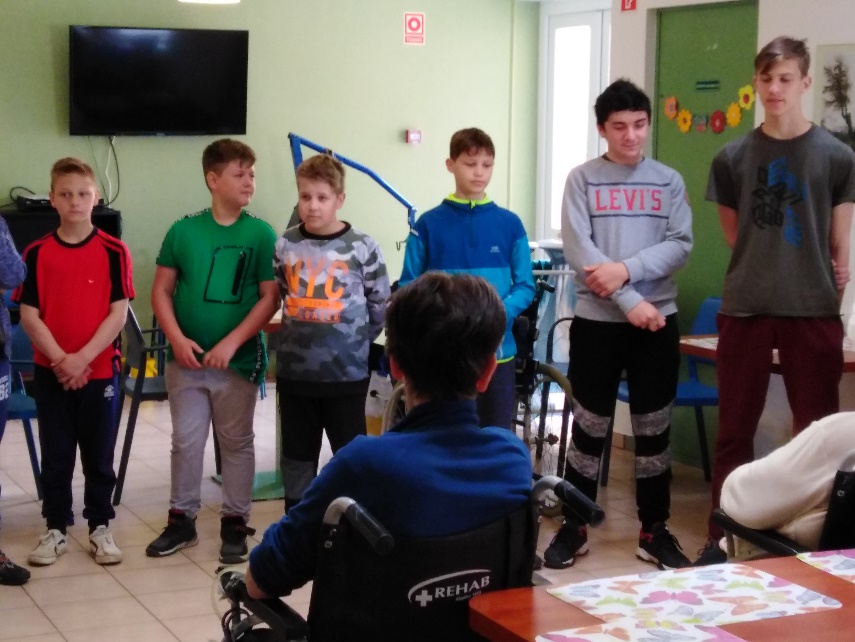 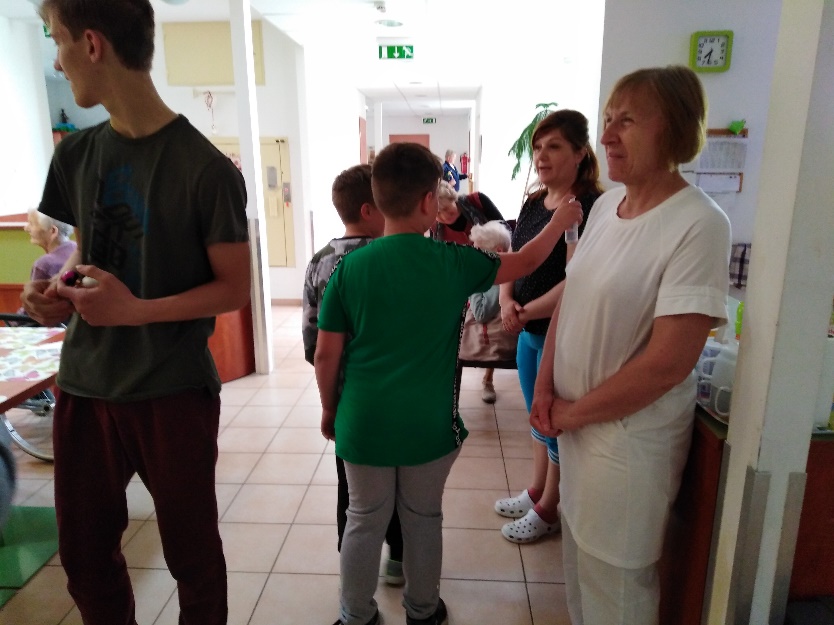 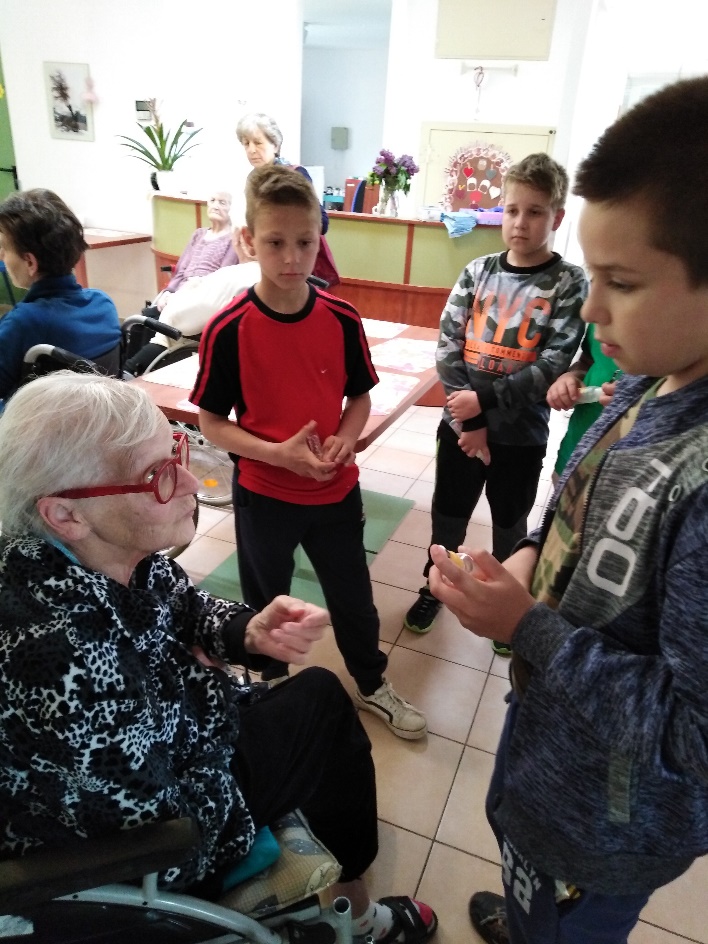 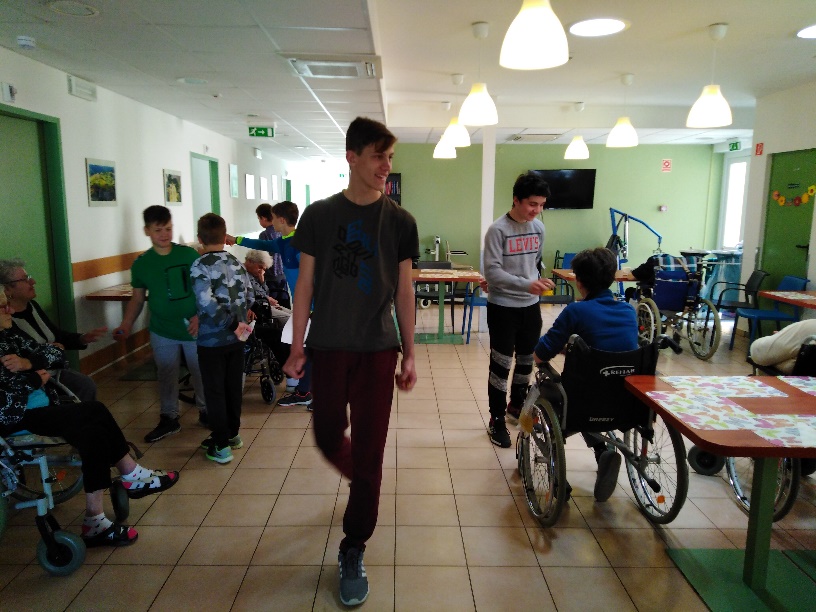 